Na základě cenové nabídky ze dne 7. 6. 2024 u vás objednáváme služby spočívající ve výkonu činnosti, která zahrnuje: 
 
vyčištění cihlové zděné stoky DN 1100/1500, která byla nalezena v blízkosti objektu Maxovy vodárny, Na Kopečku č.p. 1420. 

Tyto práce budou provedeny na podkladě zpracovaného monitoringu stávajících inženýrských sítí a doporučení xxx, autora závěrečné zprávy – vyhodnocení inspekce kanalizace a střešních svodů Maxmiliánova vodovodu z 05/2024. 

Rozsah činností: 
- dle dodaného soupisu prací v cenové nabídce   

Termín provedení prací: 1-2 dny v termínu 12. – 13. 6. 2024

Cena: 203.000,- Kč bez DPH, 245.630,- Kč vč. DPH 

Fakturace proběhne po protokolárním předání prací, vyčištěné cihlové stoky, včetně podepsaného předávacího protokolu technickým dozorem investora xxx. Lístky o likvidaci odpadů budou součástí předávacího protokolu. 
Splatnost faktur 30 dnů od předání objednateli, možnost zaslání i v elektronické podobě.

Příloha č. 1: cenová nabídka ze dne 7. 6. 2024

Akceptace objednávky:12.06.2024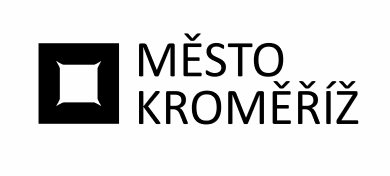 Městský úřad KroměřížMěstský úřad KroměřížMěstský úřad KroměřížMěstský úřad KroměřížMěstský úřad KroměřížMěstský úřad Kroměřížtel. xxxVelké náměstí 115Velké náměstí 115Velké náměstí 115Velké náměstí 115Velké náměstí 115Velké náměstí 115fax xxx767 01 Kroměříž767 01 Kroměříž767 01 Kroměříž767 01 Kroměříž767 01 Kroměříž767 01 Kroměřížwww.mesto-kromeriz.czSEZAKO Prostějov s.r.o.SEZAKO Prostějov s.r.o.SEZAKO Prostějov s.r.o.SEZAKO Prostějov s.r.o.SEZAKO Prostějov s.r.o.SEZAKO Prostějov s.r.o.J. B. Pecky 4342/14J. B. Pecky 4342/14J. B. Pecky 4342/14J. B. Pecky 4342/14J. B. Pecky 4342/14J. B. Pecky 4342/14Odbor investicOdbor investicOdbor investicOdbor investicOdbor investicOdbor investicOdbor investicOdbor investicOdbor investic79601796017960179601ProstějovProstějovIČ:IČ:IČ:IČ:2557970325579703DIČ:DIČ:DIČ:DIČ:CZ25579703CZ25579703Váš dopis značky///ze dneze dnevyřizujevyřizujevyřizujevyřizuje//linkalinkaV Kroměříži///0.0.00000.0.0000xxxxxxxxxxxx/11.6.2024OBJEDNÁVKA č.OBJ/2024/1064/INVObjednatel:Město KroměřížMěsto KroměřížVelké nám. 115/1Velké nám. 115/176701 Kroměříž76701 KroměřížIČ:00287351DIČ:CZ00287351xxx